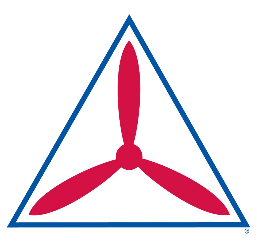 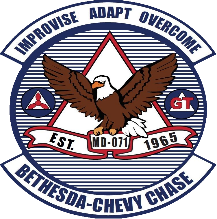 How to Join the Bethesda-Chevy Chase Composite SquadronWe are honored that you have decided to join B-CC!  Civil Air Patrol has so many amazing opportunities for cadets, and we are happy to see that you have chosen to take advantage of them! Before you submit your membership application, make you have completed the following: Attended a minimum of 3 squadron meetingsHad your official identification inspected by the Squadron CommanderExamples include: Driver’s License, passport, school ID, current alien registration receipt card (Form I-151 or I-551), etc.Spoken with the Squadron Commander or recruiting staff about any special needs/accommodations you may have There are two ways to submit your application:Online https://www.capnhq.gov/CAP.MembershipSystem.Web/CadetOnlineApp.aspxWhen completing the “Personal Information” tab please include the following:In the box labelled “Wing”, enter MDIn the box labelled “Unit”, enter 071Upon completion of the rest of the application you will be prompted to pay membership dues.Submit the applicationPaperhttps://www.gocivilairpatrol.com/static/media/cms/F015_Fillable_Apr_16_D078EC7EFF996.pdfComplete the form on a computer and print OR print a blank copy and complete using black ink.  Ensure that you write legibly.In the box labelled “Unit Charter #”, enter MER-MD-071Bring your completed form to the Squadron Meeting and get the Squadron Commander’s signature.Mail the signed form and membership dues ($35) payable to “Civil Air Patrol” to the following address: Civil Air Patrol/DP105 S. Hansell St. Bldg 714Maxwell AFB, AL 36112More information on membership applications can be found at: https://www.gocivilairpatrol.com/join/youth-in-cadet-program/how-to-join---cadet/**PLEASE NOTE: The Squadron has separate Squadron Dues of $30 collected each year.  Squadron Dues can be paid by cash or check payable to “B-CC CAP.”  Please see our finance officer, 1st Lt Jocelyn Santos to submit dues  or for more information.**